COLEGIUL NAŢIONAL "SILVANIA"-ZALĂU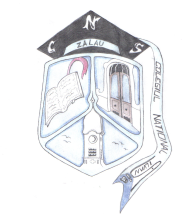 Str. Unirii, Nr.1;Telefon:0260/612598;                                              e-mail:colegiul_zalau@yahoo.comCOMISIA PENTRU EVALUAREA ŞIASIGURAREA CALITAŢIIPLAN MANAGERIAL2022 - 2023Scopul şi Misiunea CEACCEAC propune strategii şi politici de eficientizare a sistemului de evaluare şi asigurare a calităţii, cu scopul promovării şi consolidării unei culturi a calităţii în cadrul colegiului nostru.Misiunea CEAC este de a coordona şi monitoriza activitatea de asigurare a calităţii educaţiei în cadrul Colegiului Naţional “Sivania”. Obiectivele CEACActualizarea sistemului de evaluare internă în concordanţă cu legislația în vigoareAşezarea criteriilor de competenţă didactică şi ştiinţifică la baza procesului de evaluare.Monitorizarea permanentă şi evaluarea sistematică a calităţii proceselor educaţionale pe bază de standarde bine definite, în scopul identificării şi corectării disfuncţionalităţilor şi neconformităţilor.Asigurarea unui proces educaţional de înaltă calitate, adaptat cerinţelor unei societăţi bazate pe cunoaştere, în acord cu achiziţiile contemporane din domeniul matematicii, informaticii, ştiinţelor, etc., a educaţiei şi a nevoilor de învăţare.Dezvoltarea şi menţinerea unui mediu educaţional favorabil satisfacerii cerinţelor de calitate ale beneficiarilor direcţi şi indirecţi.Elaborarea şi publicarea unor materiale informative despre calitatea educaţiei la colegiul nostru, pe site, etc.Cooperarea la nivel naţional cu structuri de asigurare a calităţii în domeniul învăţământului preuniversitar.Perfecţionarea continuă a membrilor corpului profesoral.Atribuţiile comisiei CEACa)  coordonează  aplicarea  procedurilor  şi  activităţilor  de  evaluare  şi  asigurare  a calităţii în şcoală; b)  elaborează  anual  un  raport  de  evaluare  internă  privind  calitatea  educaţiei  din şcoală.  Raportul  este  adus  la  cunoştinţă  tuturor  beneficiarilor  prin  afişare  sau publicare; c) formulează propuneri de îmbunătăţire a calităţii educaţiei. Scopul autoevaluării şi asigurării calităţii Monitorizarea, analiza şi evaluarea desfăşurate pe parcursul procesului de autoevaluare contribuie direct la asigurarea calităţii. Asigurarea calităţii implică toate tehnicile şi activităţile care vizează eliminarea cauzelor performanţei nesatisfăcătoare prezente la toate nivelurile. Astfel, procesul de asigurare a calităţii va cuprinde următorii paşi:  identificarea punctelor care urmează să fie monitorizate, stabilirea ţintelor, standardelor sau nivelurilor de performanţă cerute dezvoltarea şi implementarea unui sistem pentru colectarea, analizarea şi raportarea informaţiilor privind performanţa cerută, identificarea măsurilor care trebuie luate dacă performanţa se situează sub ţinte, standarde sau nivelurile cerute, implementarea şi monitorizarea acţiunilor în vederea schimbării.  Autoevaluarea este elaborată astfel încât interesele elevilor să aibă prioritate şi să deţină o importanţă covârşitoare. Intenţia este de a situa elevii, nevoile, experienţele şi realizările lor în centrul autoevaluării şi îmbunătăţirii.Responsabilităţi în realizarea autoevaluării Principalul scop al autoevaluării este îmbunătăţirea propriei performanţe. Autoevaluarea eficientă dă posibilitatea școlii să-şi identifice punctele tari şi punctele slabe, să compare propria performanţă cu cea a altor unităţi , să identifice posibilităţi de îmbunătăţire, să stabilească obiective şi ţinte şi să îşi organizeze în ordinea priorităţii acţiunilor necesare pentru a le realiza. Organizarea unui proces de autoevaluare riguros este un mod important de a demonstra asumarea responsabilităţii publice; factorii interesaţi importanţi ar trebui informaţi în legătură cu acest proces şi implicaţi în acesta. Autoevaluarea trebuie să sprijine dezvoltarea organizaţională. De aceea , planificarea strategică şi operaţională trebuie integrate și nu privite ca activități separate.Implicarea personalului de la toate nivelurile	Pentru a se realiza o îmbunătăţire continuă, întreg personalul trebuie să fie încurajat să îşi monitorizeze şi să îşi evalueze propria performanţă şi să identifice domenii ce necesită îmbunătăţire. Pentru realizarea acestor sarcini şi a unui proces de autoevaluare eficient, nu trebuie subestimate pregătirea personalului şi timpul necesar pentru colectarea dovezilor.Implicarea elevilor Pentru a atinge obiectivele procesului de asigurare a calităţii, școala trebuie să implice elevii în procesul de autoevaluare. Aceştia trebuie informaţi în mod adecvat asupra scopului şi rezultatelor procesului de autoevaluare. Aceste probleme trebuie incluse ca prevederi despre drepturile şi responsabilităţile elevilor şi publicate în regulamentul intern Unităţile trebuie să demonstreze implicarea deplină a elevilor în procesul de autoevaluare. Ele trebuie să dezvolte metode eficiente de obţinere a feedback-ului din partea elevilor, care să includă chestionare, interviuri, grupuri de discuţie, ateliere de lucru şi colectarea reclamaţiilor şi contestaţiilor.Implicarea factorilor externiinteresaţi În planificarea procesului de autoevaluare, trebuie să ia în considerare şi rolul pe care îl vor juca factorii interesaţi externi (in primul rînd părinții și reprezentanţii comunităţii locale). Este necesar ca școala să dezvolte metode eficiente de a obţine feedback din partea părinților şi a comunităţii locale.Implicarea managementuluiProcesul de autoevaluare trebuie condus şi organizat în mod operativ şi eficient. Personalul de conducere trebuie să adere la obiectivele autoevaluării şi să caute să promoveze o atmosferă de încredere în care indivizii şi grupurile pot reflecta asupra propriei performanţe şi pot avea o atitudine critică faţă de aceasta.Cadrul de autoevaluareAutoevaluarea priveşte toate aspectele activităţii unităţii, în special calitatea procesului de predare - învăţare şi rezultatele elevilor.Autoevaluarea priveşte toţi indicatorii de performanţă din Standardele naţionale de referinţăÎntocmit:Prof. Morar Monica  Aprobat în CA în data:  12.09.2022 